Questions?  Contact Vanessa Behan Stay, Play & Learn at 509-598-7490.  Please check vanessabehan.org for calendar changes.January 2022 Vanessa Behan Stay, Play & Learn CalendarJanuary 2022 Vanessa Behan Stay, Play & Learn CalendarJanuary 2022 Vanessa Behan Stay, Play & Learn CalendarJanuary 2022 Vanessa Behan Stay, Play & Learn CalendarJanuary 2022 Vanessa Behan Stay, Play & Learn CalendarJanuary 2022 Vanessa Behan Stay, Play & Learn CalendarJanuary 2022 Vanessa Behan Stay, Play & Learn CalendarSundayMondayTuesdayWednesdayThursdayFridaySaturday1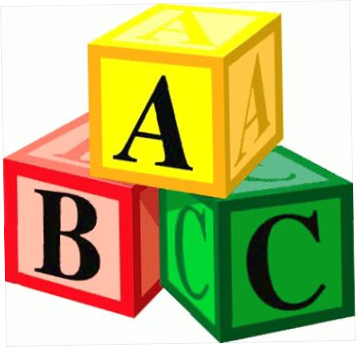 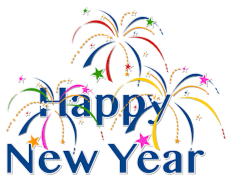 234567810:00 a.m. – 2:00Families welcome!10:15  Music TimeHear our guest cellist11:00 – 1:00Open play!Stay & Play open by appointmentCall 509-598-749010:00 a.m. – 1:00Families welcome!10:00 a.m. – 12:00Families welcome!9101112 Circle of Security13141510:00 a.m. – 2:00Families welcome!Stay & PlayClosed Jan 11Parenting Class  10:00 – 11:30Call 509-598-7490 to join10:00 a.m. – 1:00Families welcome!10:00 a.m. – 12:00Families welcome!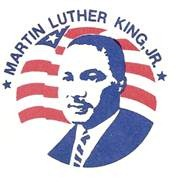 1617Stay & PlayClosed Jan 171810:00 – 1:00Open play!19Circle of SecurityWeek 2  10:00 – 11:30Call 509-598-74902010:00 a.m. – 1:00Families welcome!2110:00 a.m. – 12:00Families welcome!222324  Stay & Play2526272829        Closed Jan 2410:00 – 1:00Open play!Circle of SecurityWeek 310:00 – 11:30Call 509-598-749010:00  Art time w/guest artist11:00 a.m. – 1:00Open play!10:00 a.m. – 12:00Families welcome!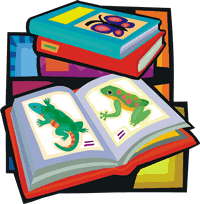 303110:00 a.m. – 2:00Families welcome!10:00 – 1:00Open play!Circle of SecurityWeek 310:00 – 11:30Call 509-598-749010:00  Art time w/guest artist11:00 a.m. – 1:00Open play!10:00 a.m. – 12:00Families welcome!